Registration form- RISTCON 2023All participants are requested to register before 12th of January 2023.Please send the filled form together with your revised abstract by email to ristcon2023@sci.ruh.ac.lkSignature: ..................................................				Date:Options of payment of Registration fee: Deposit to the bank accountYou can deposit the appropriate amount in Sri Lankan Rupees from any branch in the Peoples Bank. Required details are listed below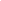 FOR FOREIGN PARTICIPANTSBy Bank Telegraphic Transfer (TT)The details are given below.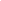 Participants who make payments outside Sri Lanka should do the payments in US$. All the bank charges should be paid by the participants who make the payments.Registration fees are non-refundable.Please mark applicable:	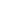 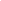 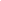 Presenting author                         Co-author                          Participant (no paper/poster)Please mark applicable:	Presenting author                         Co-author                          Participant (no paper/poster)If presenting a paper/ poster:If presenting a paper/ poster:                                     Reference number of the abstract:                                      Name of the participant:                                      Contact details:                                                                 Address:                                                                email :                                      Presenting author’s name:Confirmation of paying the registration fees:Confirmation of paying the registration fees:                                         Method of payment:                    Amount Paid and the currency:Please attach the evidence for your payment (a scan copy of the bank receipt etc.)